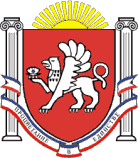 РЕСПУБЛИКА КРЫМ НИЖНЕГОРСКИЙ РАЙОННОВОГРИГОРЬЕВСКИЙ СЕЛЬСКИЙ СОВЕТ45-я сессия 2-го созываРЕШЕНИЕ №5от 15.02. 2024 года                                                                                   с. Новогригорьевка  О внесении изменений в Положение о муниципальной службе в Новогригорьевском сельском поселении Нижнегорского района Республики Крым, утвержденное решением Новогригорьевского сельского совета от 	26.11.2020 № 4 (с изменениями).В соответствии с Федеральным законом от 12 декабря 2023 г. N 594-ФЗ "О внесении изменений в статью 12 Федерального закона "О системе государственной службы Российской Федерации" и отдельные законодательные акты Российской Федерации", руководствуясь Уставом муниципального образования Новогригорьевское сельского поселения Нижнегорского района Республики Крым, Новогригорьевский сельский совет   РЕШИЛ:1.Внести изменения в Положение о муниципальной службе в Новогригорьевском сельском поселении Нижнегорского района Республики Крым, утвержденное решением Новогригорьевского сельского совета от 26.11.2020 № 4 (с изменениями):1.1. подпункт 2 пункта 3 раздела 9 изложить в новой редакции:«2)  анкету, предусмотренную статьей 15.2  Федерального закона  от 2 марта 2007 г. N 25-ФЗ "О муниципальной службе в Российской Федерации"»;1.2. пункт 4 раздела 9 после слова "Сведения" дополнить словами "(за исключением сведений, содержащихся в анкете)";1.3.  пункт 1 раздела 12 дополнить подпунктом 12 следующего содержания:«12) сообщать в письменной форме представителю нанимателя (работодателю) о ставших ему известными изменениях сведений, содержащихся в анкете, предусмотренной статьей 15.2  Федерального закона от 2 марта 2007 г. N 25-ФЗ "О муниципальной службе в Российской Федерации", за исключением сведений, изменение которых произошло по решению представителя нанимателя (работодателя)».1.4. подпункт 8 пункта 1 раздела 13 изложить в новой редакции:«8) представления при поступлении на муниципальную службу и (или) в период ее прохождения подложных документов и (или) заведомо ложных сведений, подтверждающих соблюдение ограничений, запретов и требований, нарушение которых препятствует замещению должности муниципальной службы, либо непредставления документов и (или) сведений, свидетельствующих о несоблюдении ограничений, запретов и требований, нарушение которых препятствует замещению должности муниципальной службы»;2. Настоящее решение вступает в силу с 12 марта 2024 года.ПредседательНовогригорьевского сельского совета–Глава  администрацииНовогригорьевского  сельского  поселения                                               А.М.Данилин